LES EMOCIONS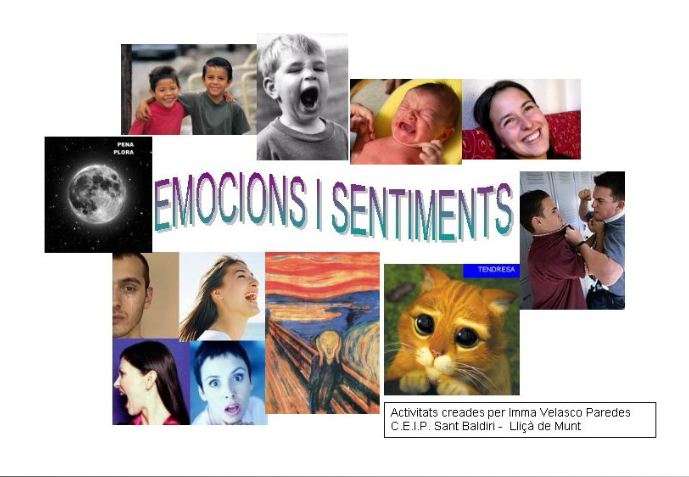 http://clic.xtec.cat/db/jclicApplet.jsp?project=https://clic.xtec.cat/projects/emocions/jclic/emocions.jclic.zip&lang=ca&title=Emocions+i+sentimentsCOLORS I EMOCIONS:COLOR DE L’ALEGRIA:COLOR DE LA TRISTESA: